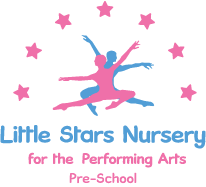 Mallets Ope, Truro, TR1 1JUA dance programme mixed with fun educational activities and free play.Monday 25th July 2pm-4pm at Jason Thomas Performing Arts (Mallets Ope)Monday 8th August 2pm-4pm at Jason Thomas’ St Clement Street Studio (Bernard Sundley Gymnasium)Monday 15th August 2pm-4pm at Jason Thomas Performing Arts (Mallets Ope)Monday 22nd August 2pm-4pm at Jason Thomas Performing Arts (Mallets Ope)Monday 29th August 2pm-4pm at Jason Thomas Performing Arts (Mallets Ope)Cost - £50 for all 5 sessions (please enclose fee with the slip below and hand both in by Friday 22nd July) For children aged 1-5years……………………………………………………………………………………………………………………………………………………………Name of Child: …………………………………………………………………………………………………………………………….. Emergency Contact Details: ……………………………………………………………………………………………………….………………………………………………………………………………………………………………………………………………………………….